KONTAKT OSS: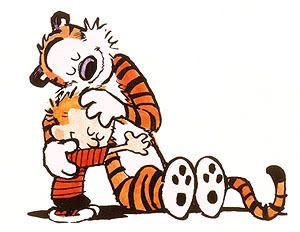 SFO KONTOR: 5174 2705Mandag: 	0700 – 1115Tirsdag:	0700 – 1300Onsdag: 	0700 – 1300Torsdag:	0700 – 1400Fredag:	0700 – 1300Denne telefonen betjenes de dagene skolen holder åpent.MOBIL: 48896647TAU SKOLES SENTRALBORD: 5174 27000800 - 1500EPOST: Leder og avdelingslederline.vatne@strand.kommune.nogoril.kipperberg@strand.kommune.no